РОССИЙСКАЯ ФЕДЕРАЦИЯИРКУТСКАЯ ОБЛАСТЬ БОДАЙБИНСКИЙ РАЙОНДУМА БОДАЙБИНСКОГО ГОРОДСКОГО ПОСЕЛЕНИЯРЕШЕНИЕ26.03.2019 г.                                                 г. Бодайбо                                                                 № 13О внесении изменений в решение Думы Бодайбинского городского поселения от 03.04.2017 г. № 05-па «Об утверждении Правил землепользования и застройки Бодайбинского муниципального образования» В соответствии со ст. 30, 31, 32 и 33 Градостроительного Кодекса Российской Федерации, Федеральным законом от 06.10.2003 г. № 131-ФЗ «Об общих принципах организации местного самоуправления в Российской Федерации», руководствуясь статьей 34 Устава Бодайбинского муниципального образования, Дума Бодайбинского городского поселения  РЕШИЛА:	1. Внести следующие изменения в решение Думы Бодайбинского городского поселения от 03.04.2017 г. № 05-па «Об утверждении Правил землепользования и застройки Бодайбинского муниципального образования».	1.1. В разделе «Ж1-зона застройки индивидуальными жилыми домами с отдельно стоящими объектами обслуживания местного значения» главы 4 части II «Градостроительные регламенты по видам и параметрам разрешенного использования» Правил землепользования и застройки Бодайбинского муниципального образования, дополнить вспомогательный вид разрешенного использования пунктом 5 следующего содержания: 	1.2. В разделе «Ж2-зона застройки малоэтажными жилыми домами с отдельно стоящими объектами обслуживания местного значения» главы 4 части II «Градостроительные регламенты по видам и параметрам разрешенного использования» Правил землепользования и застройки Бодайбинского муниципального образования, пункт 11 основной вид использования земельных участков и объектов капитального строительства изложить в новой редакции:	1.3. В разделе «Со-зона озеленения санитарно-защитных зон в интересах здоровья населения» главы 4 части II «Градостроительные регламенты по видам и параметрам разрешенного использования» Правил землепользования и застройки Бодайбинского муниципального образования, пункт 4 вспомогательные виды использования изложить в новой редакции:	1.4. В разделе «Сх1-зона сельскохозяйственных угодий - зона, предназначена для выращивания сельхозпродукции открытым способом» главы 4 части II «Градостроительные регламенты по видам и параметрам разрешенного использования» Правил землепользования и застройки Бодайбинского муниципального образования дополнить основной вид разрешенного использования пунктом 7 следующего содержания: 	1.5. Графическую схему «Карта градостроительного зонирования Бодайбинского муниципального образования, применительно к населённому пункту г. Бодайбо» принять в новой редакции (прилагается). 2. Настоящее решение подлежит официальному опубликованию в газете «Бодайбинские ведомости» и размещению на официальном сайте администрации Бодайбинского городского поселения в информационно-телекоммуникационной сети «Интернет» www.uprava-bodaibo.ru.	3. Настоящее решение вступает в силу после дня его официального опубликования.  ЗАМЕСТИТЕЛЬ ПРЕДСЕДАТЕЛЯ                                                                     В.В. СИМОНОВПриложение к решению Думы Бодайбинского городского поселенияот 26.03.2019 г. № 13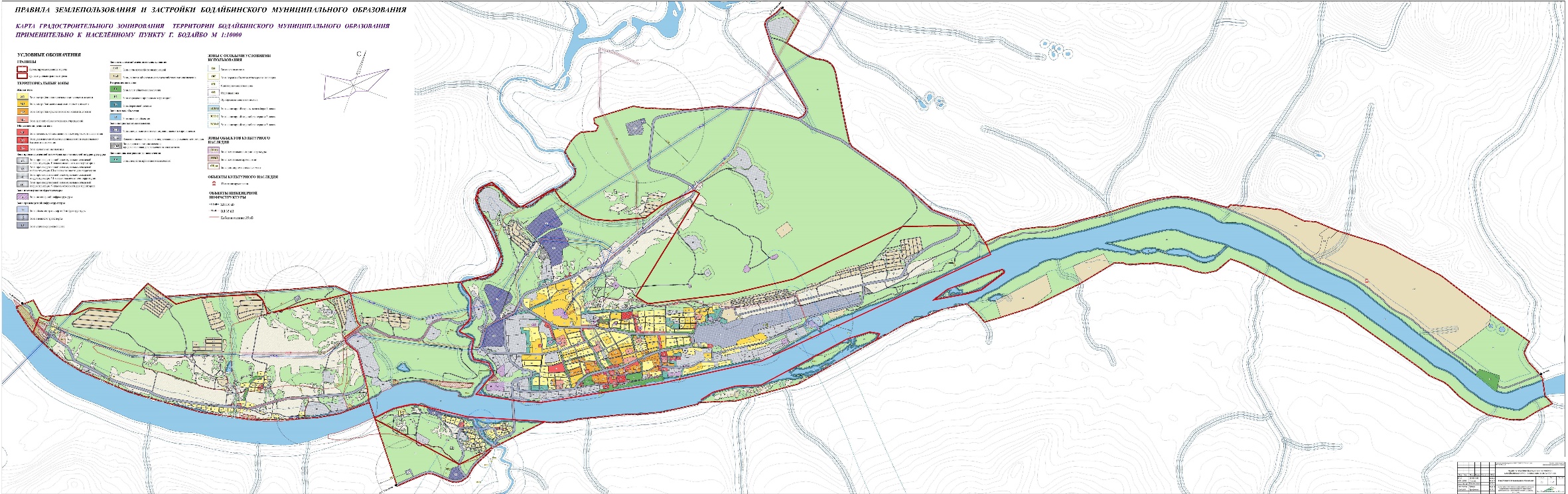 ЛИСТ СОГЛАСОВАНИЯрешения Думы Бодайбинского городского поселения«О внесении изменений в решение Думы Бодайбинского городского поселения от 03.04.2017 г. № 05-па «Об утверждении Правил землепользования и застройки Бодайбинского муниципального образования»Подготовил:Согласовано:5Объекты гаражного назначения (2.7.1)гаражи и открытые стоянки индивидуальных легковых автомобилей1. Минимальный размер земельного участка 20 кв.м.2. Максимальный размер земельного участка - 60 кв.3. Минимальные отступы от границ земельного участка до допустимого размещения зданий, строений, сооружений не подлежат установлению настоящими Правилами.4. Высота зданий, строений, сооружений не более 4 м.5. Предельно допустимый коэффициент застройки - 90%.11.Обслуживание автотранспорта (4.9):парковки перед объектами обслуживающих и коммерческих видов использования1. Минимальный размер земельного участка 300 кв. м.2. Максимальный размер земельного участка - 1,0 га3. Минимальные отступы от границ земельного участка до допустимого размещения зданий, строений, сооружений не подлежат установлению настоящими Правилами.4. Высота зданий, строений, сооружений не более 4 м.5. Предельно допустимый коэффициент застройки - 90 %4.Обслуживание автотранспорта (4.9):Автозаправочные станции, объекты автосервиса;Объекты инженерно-транспортной инфраструктуры.1. Минимальный размер земельного участка 300 кв. м.2. Максимальный размер земельного участка - 1,0 га3. Минимальные отступы от границ земельного участка до допустимого размещения зданий, строений, сооружений не подлежат установлению настоящими Правилами.4. Высота зданий, строений, сооружений не более 4 м.5. Предельно допустимый коэффициент застройки- 90 %7.Для ведения личного подсобного хозяйства (2.2.):Индивидуальный̆ жилой дом. Подсобные объекты:Индивидуальный гараж; Дворовые постройки (мастерские, сараи, бани, теплицы и пр.);Емкости для хранения воды на придомовом участке.1. Минимальные размеры земельного участка 400 кв.м., Максимальные размеры земельного участка 2000 кв.м.2. Минимальные отступы от границ земельного участка до допустимого размещения зданий, строений, сооружений:Со стороны проулков - 3 м. или в соответствии со сложившейся линией застройки;Со стороны улиц – 5 м. или в соответствии со сложившейся линией застройки; От границ соседнего участка до основного строения – 3 м;От границ соседнего участка до хозяйственных и прочих строений – 1 м; От границ соседнего участка до открытой стоянки – 1м; От границ соседнего участка до отдельно стоящего гаража или бани – 1м;Допустима блокировка хозяйственных построек на смежных земельных участках по взаимному согласию домовладельцев с учетом требований противопожарной безопасности, и устройства ската крыши в сторону своего земельного участка, с организацией стоков на свой участок. 3. Высота основных зданий, строений, сооружений не более 12 м.Высота для подсобных объектов не более 7 м.4. Максимальный процент застройки – 60%.Начальник отдела- главный архитектор отдела по архитектуре, градостроительству и земельным отношениям ____________Ильин М.С.Первый заместитель главы Бодайбинскогогородского поселения _____________Горин О.В.Главный специалист отдела по правовой работе____________Плотникова Н.Г.Управляющий делами____________Плешува А.А.